МИНИСТЕРСТВО ЗДРАВООХРАНЕНИЯРЕСПУБЛИКИ СЕВЕРНАЯ ОСЕТИЯ-АЛАНИЯПРИКАЗот 30 января 2023 г. N 51о/дОБ УТВЕРЖДЕНИИ ПЛАНА РЕАЛИЗАЦИИ ГОСУДАРСТВЕННОЙ ПРОГРАММЫРЕСПУБЛИКИ СЕВЕРНАЯ ОСЕТИЯ-АЛАНИЯ "РАЗВИТИЕ ЗДРАВООХРАНЕНИЯРЕСПУБЛИКИ СЕВЕРНАЯ ОСЕТИЯ-АЛАНИЯ"НА 2019 - 2024 ГОДЫ НА 2023 Г.В соответствии с Постановлением Правительства Республики Северная Осетия-Алания от 28 августа 2015 г. N 202 "Об утверждении порядка разработки, реализации и оценки эффективности государственных программ Республики Северная Осетия-Алания" и в целях обеспечения эффективного мониторинга и контроля реализации мероприятий государственной программы Республики Северная Осетия-Алания "Развитие здравоохранения Республики Северная Осетия-Алания" на 2019 - 2024 годы приказываю:Утвердить план реализации государственной программы Республики Северная Осетия-Алания "Развитие здравоохранения Республики Северная Осетия-Алания" на 2019 - 2024 годы на 2023 г. согласно приложению к настоящему Приказу.МинистрС.ТЕБИЕВПриложениек ПриказуМинздрава РСО-Аланияот 30 января 2023 г. N 51о/дПЛАНРЕАЛИЗАЦИИ ГОСУДАРСТВЕННОЙ ПРОГРАММЫ"РАЗВИТИЕ ЗДРАВООХРАНЕНИЯ РЕСПУБЛИКИ СЕВЕРНАЯ ОСЕТИЯ-АЛАНИЯ"НА 2019 - 2024 ГОДЫ НА 2023 Г.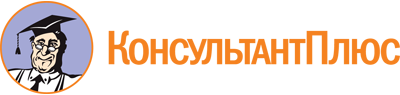 Приказ Министерства здравоохранения Республики Северная Осетия-Алания от 30.01.2023 N 51о/д
"Об утверждении Плана реализации государственной программы Республики Северная Осетия-Алания "Развитие здравоохранения Республики Северная Осетия-Алания" на 2019 - 2024 годы на 2023 г."Документ предоставлен КонсультантПлюс

www.consultant.ru

Дата сохранения: 04.06.2023
 Наименование подпрограммы, ведомственной целевой программы, основного мероприятия и контрольного событияЕдиница измеренияПоказатель реализации мероприятия (основного мероприятия)Показатель реализации мероприятия (основного мероприятия)Показатель реализации мероприятия (основного мероприятия)Ожидаемый непосредственный результатОжидаемый непосредственный результатОжидаемый непосредственный результатНаименование подпрограммы, ведомственной целевой программы, основного мероприятия и контрольного событияЕдиница измеренияПлан 6 месяцевПлан 9 месяцевПлан 12 месяцев6 месяцев9 месяцев12 месяцевПодпрограмма 1 "Совершенствование оказания медицинской помощи, включая профилактику заболеваний и формирование здорового образа жизни"Подпрограмма 1 "Совершенствование оказания медицинской помощи, включая профилактику заболеваний и формирование здорового образа жизни"Подпрограмма 1 "Совершенствование оказания медицинской помощи, включая профилактику заболеваний и формирование здорового образа жизни"Подпрограмма 1 "Совершенствование оказания медицинской помощи, включая профилактику заболеваний и формирование здорового образа жизни"Подпрограмма 1 "Совершенствование оказания медицинской помощи, включая профилактику заболеваний и формирование здорового образа жизни"Подпрограмма 1 "Совершенствование оказания медицинской помощи, включая профилактику заболеваний и формирование здорового образа жизни"Подпрограмма 1 "Совершенствование оказания медицинской помощи, включая профилактику заболеваний и формирование здорового образа жизни"Подпрограмма 1 "Совершенствование оказания медицинской помощи, включая профилактику заболеваний и формирование здорового образа жизни"1.1. Региональный проект Республики Северная Осетия-Алания "Развитие первичной медико-санитарной помощи"1.1.1. Мероприятие "Совершенствование оказания службы скорой медицинской помощи, медицины катастроф, внедрение санитарной авиации"единицаВремя доезда выездных бригад скорой медицинской помощи в экстренной форме до пациента менее 20 мин. в 90,3% вызововВремя доезда выездных бригад скорой медицинской помощи в экстренной форме до пациента менее 20 мин. в 90,7% вызововВремя доезда выездных бригад скорой медицинской помощи в экстренной форме до пациента менее 20 мин. в 91,5% вызововПовышение доступности скорой медицинской помощиПовышение доступности скорой медицинской помощиПовышение доступности скорой медицинской помощи1.1.1. Мероприятие "Совершенствование оказания службы скорой медицинской помощи, медицины катастроф, внедрение санитарной авиации"процентВремя доезда выездных бригад скорой медицинской помощи в экстренной форме до места дорожно-транспортного происшествия - 95,6Время доезда выездных бригад скорой медицинской помощи в экстренной форме до места дорожно-транспортного происшествия - 95,8Время доезда выездных бригад скорой медицинской помощи в экстренной форме до места дорожно-транспортного происшествия - 96,0Снижение смертности населенияСнижение смертности населенияСнижение смертности населения1.1.1. Мероприятие "Совершенствование оказания службы скорой медицинской помощи, медицины катастроф, внедрение санитарной авиации"человекЧисло пациентов, дополнительно эвакуированных с применением санитарной авиации - 5Число пациентов, дополнительно эвакуированных с применением санитарной авиации - 10Число пациентов, дополнительно эвакуированных с применением санитарной авиации - 205Повышение доступности скорой медицинской помощиПовышение доступности скорой медицинской помощиПовышение доступности скорой медицинской помощи1.1.1. Мероприятие "Совершенствование оказания службы скорой медицинской помощи, медицины катастроф, внедрение санитарной авиации"процентДоля лиц, госпитализированных по экстренным показателям в течение первых суток от общего числа больных, к которым совершены вылеты в 2022 г. - 90Доля лиц, госпитализированных по экстренным показателям в течение первых суток от общего числа больных, к которым совершены вылеты в 2022 г. - 90Доля лиц, госпитализированных по экстренным показателям в течение первых суток от общего числа больных, к которым совершены вылеты в 2022 г. - 90Снижение смертности населенияСнижение смертности населенияСнижение смертности населения1.2. Основное мероприятие "Укрепление материально-технической базы медицинских организаций"единицаСтроительство подстанции скорой медицинской помощи ГБУЗ "Станция скорой медицинской помощи" в г. Беслан";Строительство подстанции скорой медицинской помощи ГБУЗ "Станция скорой медицинской помощи" в г. Беслан";Строительство подстанции скорой медицинской помощи ГБУЗ "Станция скорой медицинской ПОМОЩИ" в г. Беслан";Обеспечение населения Правобережного района качественной и квалифицированной мед помощи, а также улучшение условий труда мед. персонала1.2. Основное мероприятие "Укрепление материально-технической базы медицинских организаций"единицаРеконструкция поликлиники государственного бюджетного учреждения здравоохранения "Правобережная центральная районная больница"Реконструкция поликлиники государственного бюджетного учреждения здравоохранения "Правобережная центральная районная больница"Реконструкция поликлиники государственного бюджетного учреждения здравоохранения "Правобережная центральная районнаяПовышение доступности первичной медико-санитарной помощи населению; создание условий для внедрения новых1.2. Основное мероприятие "Укрепление материально-технической базы медицинских организаций"единицаМинистерства здравоохранения Республики Северная Осетия-Алания", переходящая на 2024 г.;Министерства здравоохранения Республики Северная Осетия-Алания", переходящая на 2024 г.;больница" Министерства здравоохранения Республики Северная Осетия-Алания", переходящая на 2024 г.;технологий лечения, повышение комфортности пребывания больных и работы медперсонала (2023 - 2024 гг.)1.2. Основное мероприятие "Укрепление материально-технической базы медицинских организаций"процентПовышение значений показателя доступности для инвалидов объектов и услуг в сфере здравоохранения. Доля объектов, доступных для инвалидов и других маломобильных групп населения в сфере здравоохранения от общего количества объектов - 33,5Повышение значений показателя доступности для инвалидов объектов и услуг в сфере здравоохранения. Доля объектов, доступных для инвалидов и других маломобильных групп населения в сфере здравоохранения от общего количества объектов - 33,5Повышение значений показателя доступности для инвалидов объектов и услуг в сфере здравоохранения. Доля объектов, доступных для инвалидов и других маломобильных групп населения в сфере здравоохранения от общего количества объектов - 34,1повышение доступности медорганизаций для лиц с ограниченными возможностямиповышение доступности медорганизаций для лиц с ограниченными возможностямиповышение доступности медорганизаций для лиц с ограниченными возможностями1.1.3. Контрольное событие "Введение в эксплуатацию подстанции скорой медицинской помощи ГБУЗ "Станция скорой медицинской помощи" в г. Беслан"декабрь1.1.4. Мероприятие "Охват населения медицинскими осмотрами"процентОхват населения профилактическими медицинскими осмотрами и (или) диспансеризацией - 12,0Охват населения профилактическими медицинскими осмотрами и (или) диспансеризацией - 26,0Охват населения профилактическими медицинскими осмотрами и (или) диспансеризацией - 58,9Своевременная диагностика заболеванийСвоевременная диагностика заболеванийСвоевременная диагностика заболеваний1.1.4. Мероприятие "Охват населения медицинскими осмотрами"посещенияЧисло посещений сельскими жителями ФП, ФАПов и ВА в расчете на 1 сельского жителя в год - 1,5;Число посещений сельскими жителями ФП, ФАПов и ВА в расчете на 1 сельского жителя в год - 2,8;Число посещений сельскими жителями ФП, ФАПов и ВА в расчете на 1 сельского жителя в год - 3,65;1.1.4. Мероприятие "Охват населения медицинскими осмотрами"посещенияКоличество посещений при выездах мобильных медицинских бригад, оснащенных мобильными медицинскими комплексами, тыс. посещений на 1 мобильную бригаду - 1,1;Количество посещений при выездах мобильных медицинских бригад, оснащенных мобильными медицинскими комплексами, тыс. посещений на 1 мобильную бригаду - 2,1;Количество посещений при выездах мобильных медицинских бригад, оснащенных мобильными медицинскими комплексами, тыс. посещений на 1 мобильную бригаду - 3,0;1.1.5. Контрольное событие "Проведение анализа диспансеризации населения республики с последующим разбором на совещании с руководителями медицинских организаций"июньоктябрь1.1.6. Мероприятие "Создание новой модели медицинской организации, оказывающей первичную медико-санитарную помощь"единицаВнедрение новой модели медицинской организации, оказывающей первичную медико-санитарную помощь в 31 (в том числе 12 детских) медорганизациях - (81,1%)Внедрение новой модели медицинской организации, оказывающей первичную медико-санитарную помощь в 31 (в том числе 12 детских) - (81,1%)Внедрение новой модели медицинской организации, оказывающей первичную медико-санитарную помощь в 31 (в том числе 12 детских) - (81,1%)Повышение удовлетворенности населения качеством оказания первичной медико-санитарной помощиПовышение удовлетворенности населения качеством оказания первичной медико-санитарной помощиПовышение удовлетворенности населения качеством оказания первичной медико-санитарной помощи1.1.6. Мероприятие "Создание новой модели медицинской организации, оказывающей первичную медико-санитарную помощь"тыс. пос.Число выполненных посещений гражданами поликлиники и поликлинических подразделений, участвующих в создании и тиражировании "Новой модели организации оказания медицинской помощи" - 1650,5 тыс. пос.Число выполненных посещений гражданам и поликлиники и поликлинических подразделений, участвующих в создании и тиражировании "Новой модели организации оказания медицинской помощи" - 2160,8 тыс. пос.Число выполненных посещений гражданами поликлиники и поликлинических подразделений, участвующих в создании и тиражировании "Новой модели организации оказания медицинской помощи" - 2644,8 тыс. пос.1.1.7. Основное мероприятие "Совершенствование системы оказания медицинской помощи наркологическим больным и больным с психическими расстройствами и расстройствами поведения"процентДоля пациентов с наркологическими расстройствами, включенных в стационарные программы медицинской реабилитации, от числа госпитализированных пациентов с наркологическими расстройствами - 9,5;Доля пациентов с наркологическими расстройствами, включенных в стационарные программы медицинской реабилитации, от числа госпитализированных пациентов с наркологическими расстройствами - 9,5;Доля пациентов с наркологическими расстройствами, включенных в стационарные программы медицинской реабилитации, от числа госпитализированных пациентов с наркологическими расстройствамиПовышение эффективности лечения наркологических больныхПовышение эффективности лечения наркологических больныхПовышение эффективности лечения наркологических больных1.1.7. Основное мероприятие "Совершенствование системы оказания медицинской помощи наркологическим больным и больным с психическими расстройствами и расстройствами поведения"процентДоля пациентов с наркологическими расстройствами, включенных в амбулаторные программы медицинской реабилитации - 11,8;Доля пациентов с наркологическими расстройствами, включенных в амбулаторные программы медицинской реабилитации - 11,8;Доля пациентов с наркологическим и расстройствами, включенных в амбулаторные программы медицинской реабилитации - 11,8;Повышение эффективности лечения больных с психическими расстройствами и расстройствами поведения1.1.7. Основное мероприятие "Совершенствование системы оказания медицинской помощи наркологическим больным и больным с психическими расстройствами и расстройствами поведения"процентДоля пациентов с психическими расстройствами и расстройствами поведения, охваченных бригадными формами оказания психиатрической помощи, в общем числе пациентов, выписанных из стационара, - 36,3;Доля пациентов с психическими расстройствами и расстройствами поведения, охваченных бригадными формами оказания психиатрической помощи, в общем числе пациентов, выписанных из стационара, - 36,3;Доля пациентов с психическими расстройствами и расстройствами поведения, охваченных бригадными формами оказания психиатрической помощи, в общем числе пациентов, выписанных из стационара, - 36,3;Повышение эффективности лечения больных с психическими расстройствами и расстройствами поведенияПовышение эффективности лечения больных с психическими расстройствами и расстройствами поведенияПовышение эффективности лечения больных с психическими расстройствами и расстройствами поведения1.1.7. Основное мероприятие "Совершенствование системы оказания медицинской помощи наркологическим больным и больным с психическими расстройствами и расстройствами поведения"процентдоля пациентов, страдающих хроническими и затяжными психическими расстройствами с тяжелыми стойкими или часто обостряющимися болезненными проявлениями, охваченных бригадными формами оказания психиатрической помощи, в общем числе пациентов, находящихся под диспансерным наблюдением - 25,8доля пациентов, страдающих хроническими и затяжными психическими расстройствами с тяжелыми стойкими или часто обостряющимися болезненными проявлениями, охваченных бригадными формами оказания психиатрической помощи, в общем числе пациентов, находящихся под диспансерным наблюдением - 25,8доля пациентов, страдающих хроническими и затяжными психическими расстройствами с тяжелыми стойкими или часто обостряющимися болезненными проявлениями, охваченных бригадными формами оказания психиатрической помощи, в общем числе пациентов, находящихся под диспансерным наблюдением - 25,8Повышение эффективности лечения больных с психическими расстройствами и расстройствами поведенияПовышение эффективности лечения больных с психическими расстройствами и расстройствами поведения1.1.8. Контрольное событие "Проведение акции, приуроченной к Международному дню борьбы с наркоманией"июнь1.1.9. Основное мероприятие "Развитие службы крови"процентОбеспечение потребности медицинских организаций в компонентах донорской крови - 100Обеспечение потребности медицинских организаций в компонентах донорской крови - 100Обеспечение потребности медицинских организаций в компонентах донорской крови - 100Повышение качества лечения больныхПовышение качества лечения больныхПовышение качества лечения больных1.1.9. Основное мероприятие "Развитие службы крови"процентОсуществление мероприятий, связанных с обеспечением безопасности донорской крови и ее компонентов, пропагандой донорства крови и ее компонентовОсуществление мероприятий, связанных с обеспечением безопасности донорской крови и ее компонентов, пропагандой донорства крови и ее компонентовОсуществление мероприятий, связанных с обеспечением безопасности донорской крови и ее компонентов, пропагандой донорства крови и ее компонентовПовышение качества лечения больныхПовышение качества лечения больныхПовышение качества лечения больных1.1.10. Основное мероприятие "Развитие высокотехнологичной медицинской помощи"человекКоличество пациентов, которым оказана высокотехнологичная медицинская помощь, не включенная в базовую программу ОМС - 150Количество пациентов, которым оказана высокотехнологичная медицинская помощь, не включенная в базовую программу ОМС - 200Количество пациентов, которым оказана высокотехнологичная медицинская помощь, не включенная в базовую программу ОМС - 271Повышение доступности высокотехнологичной медицинской помощиПовышение доступности высокотехнологичной медицинской помощиПовышение доступности высокотехнологичной медицинской помощи1.1.10. Основное мероприятие "Развитие высокотехнологичной медицинской помощи"процентУвеличение к 2024 году обеспеченности населения высокотехнологичной медицинской помощью не менее чем на 28% по сравнению с 2018 г.:за п/г 2023 г. - на 4,5Увеличение к 2024 году обеспеченности населения высокотехнологичной медицинской помощью не менее чем на 28% по сравнению с 2018 г.:за 9 мес. на 5,5Увеличение к 2024 году обеспеченности населения высокотехнологичной медицинской помощью не менее чем на 28% по сравнению с 2018 г.,в 2023 г. - на 6,01.1.11. Основное мероприятие "Совершенствование лекарственного обеспечения"процентОбеспеченность больных гемофилией, муковисцидозом, гипофизарным нанизмом, болезнью Гоше, злокачественными новообразованиями лимфоидной, кроветворной и родственных им тканей, рассеянным склерозом, гемолитико-уремическим синдромом, юношеским артритом с системным началом, мукополисахаридозом I, II и VI типов, апластической анемией неуточненной, наследственным дефицитом факторов II (фибриногена), VII (лабильного), X (Стюарта-Прауэра), а также лиц после трансплантации органов и тканей необходимыми лекарственными препаратами по оформленным рецептам при оказании медицинской помощи в амбулаторных условиях - 100;Обеспеченность больных гемофилией, муковисцидозом, гипофизарным нанизмом, болезнью Гоше, злокачественными новообразованиями лимфоидной, кроветворной и родственных им тканей, рассеянным склерозом, гемолитико-уремическим синдромом, юношеским артритом с системным началом, мукополисахаридозом I, II и VI типов, апластической анемией неуточненной, наследственным дефицитом факторов II (фибриногена), VII (лабильного), X (Стюарта-Прауэра), а также лиц после трансплантации органов и тканей необходимыми лекарственными препаратами по оформленным рецептам при оказании медицинской помощи в амбулаторных условиях - 100;Обеспеченность, больных гемофилией, муковисцидозом, гипофизарным нанизмом, болезнью Гоше, злокачественными новообразованиями лимфоидной, кроветворной и родственных им тканей, рассеянным склерозом, гемолитико-уремическим синдромом, юношеским артритом с системным началом, мукополисахаридозом I, II и VI типов, апластической анемией неуточненной, наследственным дефицитом факторов II (фибриногена), VII (лабильного), X (Стюарта-Прауэра), а также лиц после трансплантации органов и тканей необходимыми лекарственными препаратами по оформленным рецептам при оказании медицинской помощи в амбулаторных условиях - 100;Повышение доступности и удовлетворенности спроса на лекарственные препараты, отпускаемые населению в соответствии с перечнем групп населения и категорий заболеванияПовышение доступности и удовлетворенности спроса на лекарственные препараты, отпускаемые населению в соответствии с перечнем групп населения и категорий заболеванияПовышение доступности и удовлетворенности спроса на лекарственные препараты, отпускаемые населению в соответствии с перечнем групп населения и категорий заболевания1.1.11. Основное мероприятие "Совершенствование лекарственного обеспечения"процентОбеспечение доступности для отдельных категорий граждан лекарственных препаратов, медицинских изделий, специализированных продуктов лечебного питания для детей-инвалидов по оформленным рецептам при оказании медицинской помощи в амбулаторных условиях - 98;Обеспечение доступности для отдельных категорий граждан лекарственных препаратов, медицинских изделий, специализированных продуктов лечебного питания для детей-инвалидов по оформленным рецептам при оказании медицинской помощи в амбулаторных условиях - 98;Обеспечение доступности для отдельных категорий граждан лекарственных препаратов, медицинских изделий, специализированных продуктов лечебного питания для детей-инвалидов по оформленным рецептам при оказании медицинской помощи в амбулаторных условиях - 98;1.1.11. Основное мероприятие "Совершенствование лекарственного обеспечения"процентОбеспечение охвата декретированных групп населения профилактическими прививками в рамках национального календаря профилактических прививок - не менее 95;Приобретение лекарственных препаратов для лечения пациентов с новой коронавирусной инфекцией (COVID-19), получающих медицинскую помощь в амбулаторных условияхОбеспечение охвата декретированных групп населения профилактическими прививками в рамках национального календаря профилактических прививок - не менее 95;Приобретение лекарственных препаратов для лечения пациентов с новой коронавирусной инфекцией (COVID-19), получающих медицинскую помощь в амбулаторных условияхОбеспечение охвата декретированных групп населения профилактическими прививками в рамках национального "календаря профилактических прививок - не менее 95; Приобретение лекарственных препаратов для лечения пациентов с новой коронавирусной инфекцией (COVID-19), получающих медицинскую помощь в амбулаторных условиях1.1.12. Контрольное событие "Мониторинг доступности лекарственных препаратов для отдельных категорий граждан, имеющих право на льготное лекарственное обеспечение"июньсентябрьдекабрь1.2. Региональный проект Республики Северная Осетия-Алания "Борьба с сердечно-сосудистыми заболеваниями"1.2.1. Основное мероприятие "Ведомственная целевая программа "Совершенствование системы оказания медицинской помощи больным сосудистыми заболеваниями" на 2019 - 2024 годы"единицДооснащение регионального сосудистого центра ГБУЗ "РКБ" и первичного сосудистого отделения ГБУЗ "Моздокская ЦРБ"Дооснащение первичного сосудистого центра ГБУЗ "РКБ" и первичного сосудистого отделения ГБУЗ "Моздокская ЦРБ"Дооснащение первичного сосудистого центра ГБУЗ "РКБ" и первичного сосудистого отделения ГБУЗРасширение диагностических и лечебных возможностей ПСО и РСЦРасширение диагностических и лечебных возможностей ПСО и РСЦ1.2.1. Основное мероприятие "Ведомственная целевая программа "Совершенствование системы оказания медицинской помощи больным сосудистыми заболеваниями" на 2019 - 2024 годы"единицОбеспечение возможности проведения скрининговых исследований для выявления стенозирующего атеросклероза брахеоцефальных артерий, 2019 - 2024 годыОбеспечение возможности проведения скрининговых исследований для выявления стенозирующего атеросклероза брахеоцефальных артерий, 2019 - 2024 годы"Моздокская ЦРБ" Обеспечение возможности проведения скрининговых исследований для выявления стенозирующего атеросклероза брахеоцефальных артерий, 2019 - 2024 годыРанняя диагностика стенозирующего атеросклероза брахеоцефальных артерийРанняя диагностика стенозирующего атеросклероза брахеоцефальных артерий1.2.1. Основное мероприятие "Ведомственная целевая программа "Совершенствование системы оказания медицинской помощи больным сосудистыми заболеваниями" на 2019 - 2024 годы"единицСнижение смертности от болезней системы кровообращения до 575 случаев на 100 тыс., населенияСнижение смертности от болезней системы кровообращения до 575 случаев на 100 тыс. населенияСнижение смертности от болезней системы кровообращения до 575 случаев на 100 тыс. населенияУвеличение продолжительности жизни населенияУвеличение продолжительности жизни населенияУвеличение продолжительности жизни населения1.2.1. Основное мероприятие "Ведомственная целевая программа "Совершенствование системы оказания медицинской помощи больным сосудистыми заболеваниями" на 2019 - 2024 годы"процентБольничная летальность от острого нарушения мозгового кровообращения - 14,6Больничная летальность от острого нарушения мозгового кровообращения - 14,6Больничная летальность от острого нарушения мозгового кровообращения - 14,6Увеличение продолжительности жизни населенияУвеличение продолжительности жизни населенияУвеличение продолжительности жизни населения1.2.1. Основное мероприятие "Ведомственная целевая программа "Совершенствование системы оказания медицинской помощи больным сосудистыми заболеваниями" на 2019 - 2024 годы"процентБольничная летальность от инфаркта миокарда - 9,0Больничная летальность от инфаркта миокарда - 9,0Больничная летальность от инфаркта миокарда - 9,0Увеличение продолжительности жизни населенияУвеличение продолжительности жизни населенияУвеличение продолжительности жизни населения1.2.1. Основное мероприятие "Ведомственная целевая программа "Совершенствование системы оказания медицинской помощи больным сосудистыми заболеваниями" на 2019 - 2024 годы"процентЛетальность больных с болезнями системы кровообращения среди лиц с болезнями системы кровообращения, состоящих подЛетальность больных с болезнями системы кровообращения среди лиц с болезнями системы кровообращения, состоящих подЛетальность больных с болезнями системы кровообращения среди лиц с болезнями системы1.2.1. Основное мероприятие "Ведомственная целевая программа "Совершенствование системы оказания медицинской помощи больным сосудистыми заболеваниями" на 2019 - 2024 годы"диспансерным наблюдением (умершие от БСК/число лиц с БСК):в 2023 году - 2,86диспансерным наблюдением (умершие от БСК/число лиц с БСК):в 2023 году - 2,86кровообращения, состоящих под диспансерным наблюдением (умершие от БСК/число лиц с БСК);в 2023 году - 2,861.2.1. Основное мероприятие "Ведомственная целевая программа "Совершенствование системы оказания медицинской помощи больным сосудистыми заболеваниями" на 2019 - 2024 годы"процентДоля лиц, обеспеченных лекарственными препаратами в амбулаторных условиях, в общем числе лиц, перенесших острое нарушение мозгового кровообращения, инфаркт миокарда и другие острые сердечнососудистые заболевания, а также которым выполнены аортокоронарное шунтирование, ангиопластика коронарных артерий со стентированием и катетерная абляция по поводу сердечнососудистых заболеваний, находящихся под диспансерным наблюдением, - 65,0Доля лиц, обеспеченных лекарственными препаратами в амбулаторных условиях, в общем числе лиц, перенесших острое нарушение мозгового кровообращения, инфаркт миокарда и другие острые сердечнососудистые заболевания, а также которым выполнены аортокоронарное шунтирование, ангиопластика коронарных артерий со стентированием и катетерная абляция по поводу сердечнососудистых заболеваний, находящихся под диспансерным наблюдением, - 75,0Доля лиц, обеспеченных лекарственными препаратами в амбулаторных условиях, в общем числе лиц, перенесших острое нарушение мозгового кровообращения, инфаркт миокарда и другие острые сердечнососудистые заболевания, а также которым выполнены аортокоронарное шунтирование, ангиопластика коронарных артерий со стентированием и катетерная абляция по поводу сердечнососудистых заболеваний, находящихся под диспансерным наблюдением, - 90,0Повышение качества леченияПовышение качества леченияПовышение качества лечения1.2.2. Контрольное событие "Проведение разборов случаев смерти от сосудистых заболеваний"По мере необходимостиПо мере необходимостиПо мере необходимости1.2.3. Контрольное событие "Установка и ввод в эксплуатацию медицинского оборудования"декабрь1.3. Региональный проект Республики Северная Осетия-Алания "Борьба с онкологическими заболеваниями"1.3.1. Ведомственная целевая программа "Совершенствование медицинской помощи больным с онкологическими заболеваниями" на 2019 - 2024 годыединицаДооснащение оборудованием ГБУЗ "Республиканский онкологический диспансер"Дооснащение оборудованием ГБУЗ "Республиканский онкологический диспансер"Дооснащение оборудованием ГБУЗ "Республиканский онкологический диспансер"Повышение качества диагностики и лечения больных с онкологическими заболеваниямислучаев на 100 тыс. населенияСмертность от новообразований, в том числе от злокачественных - 146,0Смертность от новообразований, в том числе от злокачественных - 146,0Смертность от новообразований, в том числе от злокачественных - 146,0Увеличение продолжительности жизни населенияУвеличение продолжительности жизни населенияУвеличение продолжительности жизни населенияпроцентУдельный вес больных со злокачественными новообразованиями, состоящих на учете 5 лет и более - 59,5Удельный вес больных со злокачественными новообразованиями, состоящих на учете 5 лет и более - 59,5Удельный вес больных со злокачественным и новообразованиями, состоящих на учете 5 лет и более - 59,5Увеличение продолжительности жизни населенияУвеличение продолжительности жизни населенияУвеличение продолжительности жизни населенияпроцентОдногодичная летальность больных со злокачественными новообразованиями (умерли в течение первого года с момента установления диагноза из числа больных, впервые взятых на учет в предыдущем году) - 17,8Одногодичная летальность больных со злокачественными новообразованиями (умерли в течение первого года с момента установления диагноза из числа больных, впервые взятых на учет в предыдущем году) - 17,8Одногодичная летальность больных со злокачественными новообразованиями (умерли в течение первого года с момента установления диагноза из числа больных, впервые взятых на учет в предыдущем году) - 17,8Увеличение продолжительности жизни населенияУвеличение продолжительности жизни населенияУвеличение продолжительности жизни населенияпроцентДоля злокачественных новообразований, выявленных на ранних стадиях - 60,6Доля злокачественных новообразований, выявленных на ранних стадиях - 60,6Доля злокачественных новообразований, выявленных на ранних стадиях - 60,6Увеличение продолжительности жизни населенияУвеличение продолжительности жизни населенияУвеличение продолжительности жизни населенияПроведение информационно-коммуникационной кампании, направленной на раннее выявление онкологических заболеваний и повышение приверженности к лечениюПроведение информационно-коммуникационной кампании, направленной на раннее выявление онкологических заболеваний и повышение приверженности к лечениюПроведение информационно-коммуникационной кампании, направленной на раннее выявление онкологических заболеваний и повышение приверженности к лечениюСвоевременная диагностика заболеванийСвоевременная диагностика заболеванийСвоевременная диагностика заболеваний1.3.2. Контрольное событие "Установка и ввод в эксплуатацию закупленного оборудования"декабрь1.3.3. Контрольное событие "Осуществление ведомственного контроля эффективности работы первичного звена здравоохранения по раннему выявлению онкологических заболеваний"сентябрь1.4. Региональный проект "Развитие детского здравоохранения Республики Северная Осетия-Алания, включая создание современной инфраструктуры оказания медицинской помощи детям"1.4.1. Ведомственная целевая программа "Развитие детского здравоохранения Республики Северная Осетия-Алания, включая создание современной инфраструктуры оказания медицинской помощи детям" на 2019 - 2024 годыед.Ранняя диагностика заболеваний у детей путем проведения неонатального (99%) аудиологического (95,5%) скринингов, прекатальной диагностики (95,0%),Ранняя диагностика заболеваний у детей путем проведения неонатального (99%), аудиологического (95,5%) скринингов, пренатальной диагностики (95,0%)Ранняя диагностика заболеваний у детей путем проведения неонатального (99%), аудиологического (95,5%) скринингов, пренатальной диагностики(95,0%),Раннее выявление нарушений развития ребенкаРаннее выявление нарушений развития ребенкаРаннее выявление нарушений развития ребенка1.4.1. Ведомственная целевая программа "Развитие детского здравоохранения Республики Северная Осетия-Алания, включая создание современной инфраструктуры оказания медицинской помощи детям" на 2019 - 2024 годыпроцентпрофилактических осмотров и диспансеризации, диспансеризации детей-сирот, детей, находящихся в трудной жизненной ситуации - 30,0профилактических осмотров и диспансеризации, диспансеризации детей-сирот, детей, сирот, находящихся в трудной жизненной ситуации - 45,0профилактических осмотров и диспансеризации, диспансеризации детей-сирот, детей, находящихся в трудной жизненной ситуации - 56,0Своевременное выявление заболеваний у детейСвоевременное выявление заболеваний у детейСвоевременное выявление заболеваний у детей1.4.1. Ведомственная целевая программа "Развитие детского здравоохранения Республики Северная Осетия-Алания, включая создание современной инфраструктуры оказания медицинской помощи детям" на 2019 - 2024 годыпроцентОхват детей в возрасте 15 - 17 лет профилактическими медицинскими осмотрами с целью сохранения их репродуктивного здоровья (доля от общего числа детей, подлежащих осмотрам) - 40,0Охват детей в возрасте 15 - 17 лет профилактическими медицинскими осмотрами с целью сохранения их репродуктивного здоровья (доля от общего числа детей, подлежащих осмотрам) - 70,0Охват детей в возрасте 15 - 17 лет профилактическими медицинскими осмотрами с целью сохранения их репродуктивного здоровья (доля от общего числа детей, подлежащих осмотрам) - 100,0Своевременное выявление заболеваний у детейСвоевременное выявление заболеваний у детейСвоевременное выявление заболеваний у детей1.4.1. Ведомственная целевая программа "Развитие детского здравоохранения Республики Северная Осетия-Алания, включая создание современной инфраструктуры оказания медицинской помощи детям" на 2019 - 2024 годыпроцентДоля детских поликлиник и детских поликлинических отделений с созданной современной инфраструктурой оказания медицинской помощи детям - 95,0;Доля детских поликлиник и детских поликлинических отделений с созданной современной инфраструктурой оказания медицинской помощи детям - 95,0;Доля детских поликлиник и детских поликлинических отделений с созданной современной инфраструктурой оказания медицинской помощи детям - 95,0;Улучшение условий пребывания детей и медперсоналаУлучшение условий пребывания детей и медперсоналаУлучшение условий пребывания детей и медперсонала1.4.1. Ведомственная целевая программа "Развитие детского здравоохранения Республики Северная Осетия-Алания, включая создание современной инфраструктуры оказания медицинской помощи детям" на 2019 - 2024 годыпроцентЧисло выполненных детьми посещений детских поликлиник и поликлинических подразделений, в которых созданы комфортные условия пребывания детей и до оснащенных медицинским оборудованием, от общего числа посещений детьми детских поликлиник и поликлинических подразделений 90,0Число выполненных детьми посещений детских поликлиник и поликлинических подразделений, в которых созданы комфортные условия пребывания детей и до оснащенных медицинским оборудованием, от общего числа посещений детьми детских поликлиник и поликлинических подразделений 90,0Число выполненных детьми посещений детских поликлиник и поликлинических подразделений, в которых созданы комфортные условия пребывания детей и до оснащенных медицинским оборудованием, от общего числа посещений детьми детских поликлиник и поликлинических подразделений - 90,0Повышение качества медицинской помощи детямПовышение качества медицинской помощи детямПовышение качества медицинской помощи детямСлучаев на 1000 родившихсяМладенческая смертность, на 1000 родившихся детей - 4,6Младенческая смертность, на 1000 родившихся детей - 4,6Младенческая смертность, на 1000 родившихся детей - 4,6Снижение младенческой смертностиСнижение младенческой смертностиСнижение младенческой смертностиСмертность детей в возрасте 0 - 4Смертность детей в возрасте 0 - 4Смертность детей в возрастеСнижение детской смертностиСнижение детской смертностиСнижение детской смертностигода на 1 000 родившихся живыми - 6,1года на 1000 родившихся живыми - 6,10 - 4 года на 1000 родившихся живыми - 6,1Увеличение продолжительности жизниУвеличение продолжительности жизниУвеличение продолжительности жизниСмертность детей в возрасте 0 - 17 лет на 100 тыс., детей соответствующего возраста - 49,1Смертность детей в возрасте 0 - 17 лет на 100 тыс. детей соответствующего возраста - 49,1Смертность детей в возрасте 0 - 17 лет на 100 тыс., детей соответствующего возраста - 49,1Снижение детской смертности. Увеличение продолжительности жизниСнижение детской смертности. Увеличение продолжительности жизниСнижение детской смертности. Увеличение продолжительности жизнипроцентДоля взятых под диспансерное наблюдение детей в возрасте от 0 - 17 с впервые в жизни установленными диагнозами болезней эндокринной системы, расстройств питания и нарушения обмена веществ - 40,0Доля взятых под диспансерное наблюдение детей в возрасте от 0 - 17 с впервые в жизни установленными диагнозами болезней эндокринной системы, расстройств питания и нарушения обмена веществ 70,0Доля взятых под диспансерное наблюдение детей в возрасте от 0 - 17 с впервые в жизни установленными диагнозами болезней эндокринной системы, расстройств питания и нарушения обмена веществ - 100,0Повышение качества лечения детей с эндокринными заболеваниямиПовышение качества лечения детей с эндокринными заболеваниямиПовышение качества лечения детей с эндокринными заболеваниями1.5. Региональный проект "Формирование здорового образа жизни"1.5.1. Основное мероприятие "Профилактика инфекционных заболеваний, в том числе иммунопрофилактика"процентОхват иммунизацией населения - 30Охват иммунизацией населения - 60Охват иммунизацией населения - 95Снижение заболеваемости от инфекций, управляемых вакцино-профилактикойСнижение заболеваемости от инфекций, управляемых вакцино-профилактикойСнижение заболеваемости от инфекций управляемых вакцино-профилактикой1.5.2. Контрольное событие "Проведение анализа иммунизации населения республики с последующим разбором на совещании с руководителями медицинских организаций"август1.5.3. Основное мероприятие "Предупреждение и борьба с социально значимыми инфекционными заболеваниями. Профилактика ВИЧ, вирусных гепатитов В и С"процентОхват населения республики медицинским освидетельствованием на ВИЧ-инфекции - 10;Охват населения республики медицинским освидетельствованием на ВИЧ-инфекции - 20;Охват населения республики медицинским освидетельствованием на ВИЧ-инфекции - 27;Повышение выявляемое и качества лечения ВИЧ-инфицированныхПовышение выявляемое и качества лечения ВИЧ-инфицированныхПовышение выявляемости и качества лечения ВИЧ-инфицированныхдоля лиц, зараженных вирусом иммунодефицита человека, состоящих под диспансерным наблюдением, в общем числе лиц, зараженных вирусом иммунодефицита человека - 95,0;доля лиц, зараженных вирусом иммунодефицита человека, состоящих под диспансерным наблюдением, в общем числе лиц, зараженных вирусом иммунодефицита человека - 97,0;доля лиц, зараженных вирусом иммунодефицита человека, состоящих под диспансерным наблюдением, в общем числе лиц, зараженных вирусом иммунодефицита человека - 99,0;Повышение качества лечения ВИЧ-инфицированныхПовышение качества лечения ВИЧ-инфицированныхПовышение качества лечения ВИЧ-инфицированныхдоля лиц, зараженных вирусом иммунодефицита человека, получающих антиретровирусную терапию, от общего числа лиц, зараженных вирусом иммунодефицита человека и состоящих под диспансерным наблюдением - 94,0доля лиц, зараженных вирусом иммунодефицита человека, получающих антиретровирусную терапию, от общего числа лиц, зараженных вирусом иммунодефицита человека и состоящих под диспансерным наблюдением - 95,0доля лиц, зараженных вирусом иммунодефицита человека, получающих антиретровирусную терапию, от общего числа лиц, зараженных вирусом иммунодефицита человека и состоящих под диспансерным наблюдением - 97,0Уровень информированности населения в возрасте 18 - 49 лет по вопросам ВИЧ-инфекции - 35,0Уровень информированности населения в возрасте 18 - 49 лет по вопросам ВИЧ-инфекции - 65,0Уровень информированности населения в возрасте 18 - 49 лет по вопросам ВИЧ-инфекции - 95Снижение заболеваемости ВИЧ, на 100 тыс. населения - 52 на 100 тыс. населенияСнижение заболеваемости ВИЧ, на 100 тыс. населения - 52 на 100 тыс. населенияСнижение заболеваемости ВИЧ, на 100 тыс. населения 52 на 100 тыс. населенияСнижение заболеваемости ВИЧ-инфекциейСнижение заболеваемости ВИЧ-инфекциейСнижение заболеваемости ВИЧ-инфекцией1.5.4. Контрольное событие "Проведение акции, приуроченной ко Дню памяти умерших от СПИДа"единицмайСнижение заболеваемости туберкулезом - 37 на 100 тыс. населенияСнижение заболеваемости туберкулезом - 37 на 100 тыс. населенияСнижение заболеваемости туберкулезом - 37 на 100 тыс. населенияпроцентОхват населения профилактическими медицинскими осмотрами на туберкулез - 33,2Охват населения профилактическими медицинскими осмотрами на туберкулез - 53,5Охват населения профилактическими медицинскими осмотрами на туберкулез - 72,9.Раннее выявление туберкулезаРаннее выявление туберкулезаРаннее выявление туберкулеза1.5.5. Мероприятие "Развитие системы медицинской профилактики неинфекционных заболеваний и формирование здорового образа жизни"процентИнформирование граждан о факторах риска для им здоровья, формирование мотивации к ведению здорового образа жизни - 35,0Информирование граждан о факторах риска для их здоровья, формирование мотивации к ведению здорового образа жизни - 60,0Информирование граждан о факторах риска для их здоровья, формирование мотивации к ведению здорового образа жизни - 95,0Увеличение доли граждан, ведущих здоровый образ жизниУвеличение доли граждан, ведущих здоровый образ жизниУвеличение доли граждан, ведущих здоровый образ жизни1.5.6. Контрольное событие "Проведение акций по здоровому образу жизни"Июль1.5.7. Мероприятия по поддержке негосударственных, в т.ч. социально ориентированных некоммерческих организаций, оказывающих услуги по профилактике социально значимых заболеваний, курения, алкоголизма, наркомании, включая просвещение и информирование граждан о факторах риска для их здоровья, формирование мотивации к ведению здорового образа жизниПривлечение социально ориентированных некоммерческих организаций, оказывающих услуги по профилактике социально значимых заболеваний, в т.ч. ВИЧ-инфекцииПривлечение социально ориентированных некоммерческих организаций, оказывающих услуги по профилактике социально значимых заболеваний, в т.ч. ВИЧ-инфекцииПривлечение социально ориентированных некоммерческих организаций, оказывающих услуги по профилактике социально значимых заболеваний, в т.ч. ВИЧ-инфекцииПовышение информированности населения в вопросах профилактики социально значимых заболеваний, курения, алкоголизма, наркомании, включая формирование мотивации к ведению здорового образа жизниПовышение информированности населения в вопросах профилактики социально значимых заболеваний, курения, алкоголизма, наркомании, включая формирование мотивации к ведению здорового образа жизниПовышение информированности населения в вопросах профилактики социально значимых заболеваний, курения, алкоголизма, наркомании, включая формирование мотивации к ведению здорового образа жизни1.5.7. Мероприятия по поддержке негосударственных, в т.ч. социально ориентированных некоммерческих организаций, оказывающих услуги по профилактике социально значимых заболеваний, курения, алкоголизма, наркомании, включая просвещение и информирование граждан о факторах риска для их здоровья, формирование мотивации к ведению здорового образа жизнипроцентДоля граждан, ведущих здоровый образ жизни - 14,5Доля граждан, ведущих здоровый образ жизни - 14,5Доля граждан, ведущих здоровый образ жизни - 14,5Увеличение продолжительности жизниУвеличение продолжительности жизниУвеличение продолжительности жизни1.6. Региональный проект "Старшее поколение"процентОхват граждан старше трудоспособного возраста профилактическими осмотрами, включая диспансеризацию - 30,0Охват граждан старше трудоспособного возраста профилактическими осмотрами, включая диспансеризацию - 50,0Охват граждан старше трудоспособного возраста профилактическими осмотрами, включая диспансеризацию - 65,3Своевременное выявление и лечение заболеванийСвоевременное выявление и лечение заболеванийСвоевременное выявление и лечение заболеваний1.6. Региональный проект "Старшее поколение"процентОхват граждан старше трудоспособного возраста из групп риска вакцинацией против пневмококковой инфекции - 30,0Охват граждан старше трудоспособного возраста из групп риска вакцинацией против пневмококковой инфекции - 60,0Охват граждан старше трудоспособного возраста из групп риска вакцинацией против пневмококковой инфекции - 100,0Снижение уровня заболеваемости пневмококковой инфекцией граждан старше трудоспособного возрастаСнижение уровня заболеваемости пневмококковой инфекцией граждан старше трудоспособного возрастаСнижение уровня заболеваемости пневмококковой инфекцией граждан старше трудоспособного возраста1.6. Региональный проект "Старшее поколение"процентДоля лиц старше трудоспособного возраста, у которых выявлены заболевания и патологические состояния, находящихся под диспансерным наблюдением - 30,0Доля лиц старше трудоспособного возраста, у которых выявлены заболевания и патологические состояния, находящихся под диспансерным наблюдением - 60,0Доля лиц старше трудоспособного возраста, у которых выявлены заболевания и патологические состояния, находящихся под диспансерным наблюдением - 80,0Повышение качества лечения лиц старше трудоспособного возрастаПовышение качества лечения лиц старше трудоспособного возрастаПовышение качества лечения лиц старше трудоспособного возраста1.6.1. Контрольное событие "Анализ диспансеризации лиц старше трудоспособного возраста"ноябрь1.7. Основное мероприятие "Развитие системы оказания паллиативной медицинской помощи"процентПолнота выборки наркотических и психотропных лекарственных препаратов в рамках заявленных потребностей в соответствии с планом распределения наркотических и психотропных лекарственных препаратов - 90Полнота выборки наркотических и психотропных лекарственных препаратов в рамках заявленных потребностей в соответствии с планом распределения наркотических и психотропных лекарственных препаратов - 90Полнота выборки наркотических и психотропных лекарственных препаратов в рамках заявленных потребностей в соответствии с планом распределения наркотических и психотропных лекарственных препаратов - 95Повышение качества лечения граждан, нуждающихся в оказании паллиативной медицинской помощиПовышение качества лечения граждан, нуждающихся в оказании паллиативной медицинской помощиПовышение качества лечения граждан, нуждающихся в оказании паллиативной медицинской помощипроцентДоля посещений выездных патронажных бригад на дому для оказания паллиативной медицинской помощи в общем количестве посещений по паллиативной медицинской помощи - 22Доля посещений выездных патронажных бригад на дому для оказания паллиативной медицинской помощи в общем количестве посещений по паллиативной медицинской помощи - 35Доля посещений выездных патронажных бригад на дому для оказания паллиативной медицинской помощи в общем количестве посещений по паллиативной медицинской помощи - 56Повышение качества лечения граждан, нуждающихся в оказании паллиативной медицинской помощиПовышение качества лечения граждан, нуждающихся в оказании паллиативной медицинской помощиПовышение качества лечения граждан, нуждающихся в оказании паллиативной медицинской помощипосещений на 1000 населенияЧисло амбулаторных посещений с паллиативной целью к врачам-специалистам и среднему медицинскому персоналу любых специальностей за п/г - 9,6Число амбулаторных посещений с паллиативной целью к врачам-специалистам и среднему медицинскому персоналу любых специальностей за 9 мес. - 10,6Число амбулаторных посещений с паллиативной целью к врачам-специалистам и среднему медицинскому персоналу любых специальностей за год - 12,609Обеспечение доступности медицинской помощи больным с неизлечимыми заболеваниямиОбеспечение доступности медицинской помощи больным с неизлечимыми заболеваниямиОбеспечение доступности медицинской помощи больным с неизлечимыми заболеваниямитыс. коекобеспеченность паллиативными койками на 1000 населения не ниже - 0,068обеспеченность паллиативными койками на 1000 населения не ниже - 0,068обеспеченность паллиативными койками на 1000 населения не ниже - 0,0681.8. Основное мероприятие "Организация обязательного медицинского страхования граждан Российской Федерации"Обеспечение гарантий бесплатного оказания медицинской помощи застрахованным гражданам в рамках базовой программы ОМС на основе подушевого норматива финансового обеспечения базовой программы ОМС - 15 146,8 руб.Обеспечение гарантий бесплатного оказания медицинской помощи застрахованным гражданам в рамках базовой программы ОМС на основе подушевого норматива финансового обеспечения базовой программы ОМС - 15 146,8 руб.Обеспечение гарантий бесплатного оказания медицинской помощи застрахованным гражданам в рамках базовой программы ОМС на основе норматива финансового обеспечения базовой программы ОМС - 15 146,8 руб.Повышение доступности бесплатной медицинской помощи застрахованным гражданамПовышение доступности бесплатной медицинской помощи застрахованным гражданамПовышение доступности бесплатной медицинской помощи застрахованным гражданам1.9. Основное мероприятие Региональная программа "Модернизация первичного звена здравоохранения Республики Северная Осетия-Алания" на 2021 - 2025 годы1.9.1. Мероприятие "Осуществление нового строительства (его завершение), реконструкции, капитального ремонта медицинских организаций и их обособленных структурных подразделений, на базе которых оказывается первичная медико-санитарная помощь (поликлиники, поликлинические подразделения, амбулатории, отделения (центры) врача общей практики, фельдшерско-акушерские и фельдшерские пункты), а также зданий (отдельных зданий, комплексов зданий) центральных районных и районных больницСтроительство:ВА в с. Предгорное Моздокского района Комплексный капитальный ремонт;ВА в с. Виноградное Моздокского района;ВА, в пос. Притеречный Моздокского района (2023 - 2024 гг.);ВА в с. Ногир Пригородного района;ФАП в с. Красный Ход Алагирского районаСтроительство:ВА в с. Предгорное Моздокского района Комплексный капитальный ремонт;ВА в с. Виноградное Моздокского района;ВА, в пос. Притеречный Моздокского района (2023 - 2024 гг.);ВА в с. Ногир Пригородного района;ФАП в с. Красный Ход Алагирского районаСтроительство:ВА в с. Предгорное Моздокского района Комплексный капитальный ремонт;ВА в с. Виноградное Моздокского района;ВА, в пос. Притеречный Моздокского района (2023 - 2024 гг.);ВА в с. Ногир Пригородного района;ФАП в с. Красный Ход Алагирского районаПовышение доступности первичной медико-санитарной помощи жителям республики;создание условий для внедрения новых технологий лечения, повышение комфортности пребывания больных и работы медперсоналапроцентДоля зданий медицинских организаций, оказывающих первичную медико-санитарную помощь, находящихся в аварийном состоянии, требующих сноса, реконструкции и капитального ремонта, процент - 14,0Доля зданий медицинских организаций, оказывающих первичную медико-санитарную помощь, находящихся в аварийном состоянии, требующих сноса, реконструкции и капитального ремонта, процент - 14,0Доля зданий медицинских организаций, оказывающих первичную медико-санитарную помощь, находящихся в аварийном состоянии, требующих сноса, реконструкции и капитального ремонта, процент - 14,0единицаЧисло посещений сельскими жителями медицинских организаций на 1 сельского жителя в год - 2,37Число посещений сельскими жителями медицинских организаций на 1 сельского жителя в год - 4,1Число посещений сельскими жителями медицинских организаций на 1 сельского жителя в год - 5,511.9.2. Мероприятие "Оснащение медицинских организаций, на базе которых оказывается первичная медико-санитарная помощь, а также центральных районных и районных больниц оборудованием для оказания медицинской помощи с учетом особых потребностей инвалидов и других групп населения с ограниченными возможностями здоровья"единиц процентДооснащение/переоснащение медицинских организаций, оказывающих первичную медико-санитарную помощь - 30 ед.Дооснащение/переоснащение медицинских организаций, оказывающих первичную медико-санитарную помощь - 30 ед.Дооснащение/переоснащение медицинских организаций, оказывающих первичную медико-санитарную помощь - 30 ед.Повышение качества диагностики и лечения больныхПовышение качества диагностики и лечения больныхДоля оборудования в подразделениях, оказывающих медицинскую помощь в амбулаторных условиях, со сроком эксплуатации свыше 10 лет от общего числа данного вида оборудования - 42Доля оборудования в подразделениях, оказывающих медицинскую помощь в амбулаторных условиях, со сроком эксплуатации свыше 10 лет от общего числа данного вида оборудования - 42Доля оборудования в подразделениях, оказывающих медицинскую помощь в амбулаторных условиях, со сроком эксплуатации свыше 10 лет от общего числа данного вида оборудования - 331.9.3. Мероприятие "Оснащение автомобильным транспортом медицинских организаций, оказывающих первичную медико-санитарную помощь, центральных районных и районных больниц, расположенных в сельской местности, поселках городского типа и малых городах"единицЗамена и приобретение, автомобильного транспорта для доставки пациентов в медицинские организации, медицинских работников до места жительства пациентов, а также для перевозки биологических материалов для исследований, доставки лекарственных препаратов до жителей отдаленных районов - 3 ед.Замена и приобретение автомобильного транспорта для доставки пациентов в медицинские организации, медицинских работников до места жительства пациентов, а также для перевозки биологических материалов для исследований, доставки лекарственных препаратов до жителей отдаленных районов - 3 ед.Замена и приобретение автомобильного транспорта для доставки пациентов в медицинские организации, медицинских работников до места жительства пациентов, а также для перевозки биологических материалов для исследований, доставки лекарственных препаратов до жителей отдаленных районов - 3 ед.Повышение доступности медицинской помощи населению республикиПовышение доступности медицинской помощи населению республикиНаправление (подпрограмма) 2 "Развитие медицинской реабилитации и санаторно-курортного лечения, в том числе детей"Направление (подпрограмма) 2 "Развитие медицинской реабилитации и санаторно-курортного лечения, в том числе детей"Направление (подпрограмма) 2 "Развитие медицинской реабилитации и санаторно-курортного лечения, в том числе детей"Направление (подпрограмма) 2 "Развитие медицинской реабилитации и санаторно-курортного лечения, в том числе детей"Направление (подпрограмма) 2 "Развитие медицинской реабилитации и санаторно-курортного лечения, в том числе детей"Направление (подпрограмма) 2 "Развитие медицинской реабилитации и санаторно-курортного лечения, в том числе детей"Направление (подпрограмма) 2 "Развитие медицинской реабилитации и санаторно-курортного лечения, в том числе детей"Направление (подпрограмма) 2 "Развитие медицинской реабилитации и санаторно-курортного лечения, в том числе детей"2.1. Основное мероприятие "Развитие медицинской реабилитации и санаторно-курортного лечения, в том числе детей"Число реабилитационных коек на 10 000 населенияПоддержание обеспеченности реабилитационными койками для взрослых не ниже 1,62 на 10 000 населения, для детей - не ниже 1,3 на 10 000 населенияПоддержание обеспеченности реабилитационными койками для взрослых не ниже 1,62 на 10 000 населения, для детей - не ниже 1,3 на 10 000 населенияПоддержание обеспеченности реабилитационными койками для взрослых не ниже 1,62 на 10 000 населения, для детей - не ниже 1,3 на 10 000 населенияПовышение эффективности леченияПовышение эффективности леченияПовышение эффективности лечения2.1. Основное мероприятие "Развитие медицинской реабилитации и санаторно-курортного лечения, в том числе детей"Число реабилитационных коек на 10 000 населенияПолнота выборки путевок на санаторно-курортное лечение - 99,9%Полнота выборки путевок на санаторно-курортное лечение - 99,9%Полнота выборки путевок на санаторно-курортное лечение - 99,9%Повышение эффективности леченияПовышение эффективности леченияПовышение эффективности лечения2.1.1. Мероприятие повышение доступности качества медицинской реабилитацииДооснащение ГБУЗ "Республиканская детская клиническая больница" имеющая в своей структуре подразделения, оказывающие медицинскую помощь по медицинской реабилитацииДооснащение ГБУЗ "Республиканская детская клиническая больница" имеющая в своей структуре подразделения, оказывающие медицинскую помощь по медицинской реабилитацииДооснащение ГБУЗ "Республиканская детская клиническая больница" имеющая в своей структуре подразделения, оказывающие медицинскую помощь ПО медицинской реабилитацииповышение доступности и качества медицинской реабилитации для детей2.1.2. Контрольное событие "введение в эксплуатацию закупленного оборудования"декабрьНаправление (подпрограмма) 3 "Развитие кадровых ресурсов в здравоохранении"Направление (подпрограмма) 3 "Развитие кадровых ресурсов в здравоохранении"Направление (подпрограмма) 3 "Развитие кадровых ресурсов в здравоохранении"Направление (подпрограмма) 3 "Развитие кадровых ресурсов в здравоохранении"Направление (подпрограмма) 3 "Развитие кадровых ресурсов в здравоохранении"Направление (подпрограмма) 3 "Развитие кадровых ресурсов в здравоохранении"Направление (подпрограмма) 3 "Развитие кадровых ресурсов в здравоохранении"Направление (подпрограмма) 3 "Развитие кадровых ресурсов в здравоохранении"3.1. Региональный проект "Обеспечение медицинских организаций системы здравоохранения квалифицированными кадрами"тыс. чел.Повышение числа специалистов, участвующих в системе непрерывного образования медицинских работников, в том числе с использованием дистанционных образовательных технологий - 4,5Повышение числа специалистов, участвующих в системе непрерывного образования медицинских работников, в том числе с использованием дистанционных образовательных технологий - 6,5Повышение числа специалистов, участвующих в системе непрерывного образования медицинских работников, в том числе с использованием дистанционных образовательных технологий - 8,0Повышение уровня квалификации медицинских работниковПовышение уровня квалификации медицинских работниковПовышение уровня квалификации медицинских работников3.1.1. Основное мероприятие "Управление кадровыми ресурсами здравоохранения"процентУкомплектованность фельдшерских пунктов, фельдшерско-акушерских пунктов, врачебных амбулаторий медицинскими работниками - 90,0Укомплектованность фельдшерских пунктов, фельдшерско-акушерских пунктов, врачебных амбулаторий медицинскими работниками - 91,5Укомплектованность фельдшерских пунктов, фельдшерско-акушерских пунктов, врачебных амбулаторий медицинскими работниками - 92,0Повышение доступности медицинской помощиПовышение доступности медицинской помощиПовышение доступности медицинской помощи3.1.1. Основное мероприятие "Управление кадровыми ресурсами здравоохранения"процентУкомплектованность медицинских организаций, оказывающих медицинскую помощь в амбулаторных условиях (доля занятых физическими лицами должностей от общего количества должностей в медицинских учреждениях, оказывающих медицинскую помощь в амбулаторных условиях) врачами - 98,6Укомплектованность медицинских организаций, оказывающих медицинскую помощь в амбулаторных условиях (доля занятых физическими лицами должностей от общего количества должностей в медицинских учреждениях, оказывающих медицинскую помощь в амбулаторных условиях) врачами - 98,6Укомплектованность медицинских организаций, оказывающих медицинскую помощь в амбулаторных условиях (доля занятых физическими лицами должностей от общего количества должностей в медицинских учреждениях, оказывающих медицинскую помощь в амбулаторных условиях) врачами - 100,0Повышение доступности медицинской помощиПовышение доступности медицинской помощиПовышение доступности медицинской помощи3.1.1. Основное мероприятие "Управление кадровыми ресурсами здравоохранения"процентУкомплектованность медицинских организаций, оказывающих медицинскую помощь в амбулаторных условиях (доля занятых физическими лицами должностей от общего количества должностей в медицинских учреждениях, оказывающих медицинскую помощь в амбулаторных условиях) средними медицинскими работниками - 98,6Укомплектованность медицинских организаций, оказывающих медицинскую помощь в амбулаторных условиях (доля занятых физическими лицами должностей от общего количества должностей в медицинских учреждениях, оказывающих медицинскую помощь в амбулаторных условиях) средними медицинскими работниками - 99,0Укомплектованность медицинских организаций, оказывающих медицинскую помощь в амбулаторных условиях (доля занятых физическими лицами должностей от общего количества должностей в медицинских учреждениях, оказывающих медицинскую помощь в амбулаторных условиях) средними медицинскими работниками 100,0Повышение доступности медицинской помощиПовышение доступности медицинской помощиПовышение доступности медицинской помощи3.1.1. Основное мероприятие "Управление кадровыми ресурсами здравоохранения"Обеспеченность населения врачами, оказывающими первичную медико-санитарную помощь, чел. на 10 тыс. населения: в 2023 г. - 28,6Обеспеченность населения врачами, оказывающими первичную медико-санитарную помощь, чел. на 10 тыс. населения: в 2023 г. - 28,6Обеспеченность населения врачами, оказывающими первичную медико-санитарную помощь, чел. на 10 тыс. населения: в 2023 г. - 28,6Повышение доступности медицинской помощиПовышение доступности медицинской помощиПовышение доступности медицинской помощичеловек на 10 тыс.населенияОбеспеченность медицинскими работниками, оказывающими скорую медицинскую помощь, чел. на 10 тыс. населения: в 2023 г. - 9,0Обеспеченность медицинскими работниками, оказывающими скорую медицинскую помощь, чел. на 10 тыс. населения: в 2023 г. - 9,0Обеспеченность медицинскими работниками, оказывающими скорую медицинскую помощь, чел. на 10 тыс. населения: в 2023 г. - 9,0ПовышениедоступностискороймедицинскойпомощиПовышениедоступностискороймедицинскойпомощиПовышениедоступностискороймедицинскойпомощипроцентУчастие в программах "Земский доктор/Земский фельдшер":доля медицинских работников, которым фактически предоставлены единовременные компенсационные выплаты, в общей численности медицинских работников, которым запланировано предоставить указанные выплаты - 30Участие в программах "Земский доктор/Земский фельдшер":доля медицинских работников, которым фактически предоставлены единовременные компенсационные выплаты, в общей численности медицинских работников, которым запланировано предоставить указанные выплаты - 70Участие в программах "Земскийдоктор/Земский фельдшер":доля медицинских работников, которым фактически предоставлены единовременные компенсационные выплаты, в общей численности медицинских работников, которым запланировано предоставить указанные выплаты - 100Повышение доступности медицинской помощиПовышение доступности медицинской помощиПовышение доступности медицинской помощи3.2. Контрольное событие "Мониторинг количества обученных медицинских и фармацевтических работников"июньсентябрьдекабрьНаправление (подпрограмма) 4 "Развитие международных отношений в сфере охраны здоровья"Направление (подпрограмма) 4 "Развитие международных отношений в сфере охраны здоровья"Направление (подпрограмма) 4 "Развитие международных отношений в сфере охраны здоровья"Направление (подпрограмма) 4 "Развитие международных отношений в сфере охраны здоровья"Направление (подпрограмма) 4 "Развитие международных отношений в сфере охраны здоровья"Направление (подпрограмма) 4 "Развитие международных отношений в сфере охраны здоровья"Направление (подпрограмма) 4 "Развитие международных отношений в сфере охраны здоровья"Направление (подпрограмма) 4 "Развитие международных отношений в сфере охраны здоровья"4.1. Региональный проект "Развитие экспорта медицинских услуг"человекКоличество пролеченных иностранных граждан - 450Количество пролеченных иностранных граждан - 750Количество пролеченных иностранных граждан - 950Направление (подпрограмма) 5 "Информатизация здравоохранения и управление развитием отрасли"Направление (подпрограмма) 5 "Информатизация здравоохранения и управление развитием отрасли"Направление (подпрограмма) 5 "Информатизация здравоохранения и управление развитием отрасли"Направление (подпрограмма) 5 "Информатизация здравоохранения и управление развитием отрасли"Направление (подпрограмма) 5 "Информатизация здравоохранения и управление развитием отрасли"Направление (подпрограмма) 5 "Информатизация здравоохранения и управление развитием отрасли"Направление (подпрограмма) 5 "Информатизация здравоохранения и управление развитием отрасли"Направление (подпрограмма) 5 "Информатизация здравоохранения и управление развитием отрасли"5.1. Региональный проект "Создание единого цифрового контура в здравоохранении на основе Государственной информационной системы ЕГИСЗ"5.1.1. Основное мероприятие "Информатизация здравоохранения, включая развитие телемедицины"процентДоля граждан, являющихся пользователями ЕПГУ, которым доступны электронные медицинские документы в Личном кабинете пациента "Мое здоровье" по факту оказания медицинской помощи - 26,0Доля граждан, являющихся пользователями ЕПГУ, которым доступны электронные медицинские документы в Личном кабинете пациента "Мое здоровье" по факту оказания медицинской помощи - 37,0Доля граждан, являющихся пользователями ЕПГУ, которым доступны электронные медицинские документы в Личном кабинете пациента "Мое здоровье" по факту оказания медицинской помощи - 63,0Соблюдение прав граждан, повышение доступности медицинской помощиСоблюдение прав граждан, повышение доступности медицинской помощиСоблюдение прав граждан, повышение доступности медицинской помощипроцентДоля медицинских организаций государственной системы здравоохранения, подключенных к централизованным подсистемам государственных информационных систем в сфере здравоохранения - 50Доля медицинских организаций государственной системы здравоохранения, подключенных к централизованным подсистемам государственных информационных систем в сфере здравоохранения - 80Доля медицинских организаций государственной системы здравоохранения, подключенных к централизованным подсистемам государственных информационных систем в сфере здравоохранения - 100Обеспечение преемственности в оказании медицинской помощи больнымОбеспечение преемственности в оказании медицинской помощи больнымОбеспечение преемственности в оказании медицинской помощи больнымтыс. чел.:Число граждан, воспользовавшихся услугами (сервисами) в Личном кабинете пациента "Мое здоровье" на Едином портале государственных услуг и функций - 50,0Число граждан, воспользовавшихся услугами (сервисами) в Личном кабинете пациента "Мое здоровье" на Едином портале государственных услуг и функций - 80,0Число граждан, воспользовавшихся услугами (сервисами) в Личном кабинете пациента "Мое здоровье" на Едином портале государственных услуг и функций - 115,86процентДоля медицинских организаций государственной и муниципальной систем здравоохранения, использующих медицинские информационные, системы для организации и оказания медицинской помощи гражданам, обеспечивающих информационное взаимодействие с ЕГИСЗ - 60,0Доля медицинских организаций государственной и муниципальной систем здравоохранения, использующих медицинские информационные системы для организации и оказания медицинской помощи гражданам, обеспечивающих информационное взаимодействие с ЕГИСЗ - 80,0Доля медицинских организаций государственной и муниципальной систем здравоохранения, использующих медицинские информационные системы для организации и оказания медицинской помощи гражданам, обеспечивающих информационное взаимодействие с ЕГИСЗ - 100,0Повышение доступности медицинской помощи для граждан республики, доступности передовых технологий - для медицинских работников;уменьшение документооборота и упрощение предоставления государственной статистической отчетностиПовышение доступности медицинской помощи для граждан республики, доступности передовых технологий - для медицинских работников;уменьшение документооборота и упрощение предоставления государственной статистической отчетностиПовышение доступности медицинской помощи для граждан республики, доступности передовых технологий - для медицинских работников;уменьшение документооборота и упрощение предоставления государственной статистической отчетностипроцентДоля записей на прием к врачу, совершенных гражданами дистанционно - 25Доля записей на прием к врачу, совершенных гражданами дистанционно - 45Доля записей на прием к врачу, совершенных гражданами дистанционно - 56Сокращение времени, потраченного гражданами на запись к врачу и очереди в регистраторахСокращение времени, потраченного гражданами на запись к врачу и очереди в регистраторахСокращение времени, потраченного гражданами на запись к врачу и очереди в регистраторах